Activity Tracker for the Month of May!At the beginning of May, Carisbrooke has traditionally started Kilometre Club, but this, too, will need to be different this year.    We invite students to record their estimated minutes of physical activity each day in May, whether it’s walking the dog, bike riding, washing the car, playing a sport outside, or creating a fitness circuit.  If you participate, we ask you to hand this in on May 31st. I will post a class total!Now it’s time to send this to your teacher!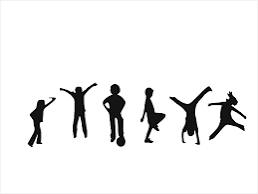 MondayTuesdayWednesdayThursdayFridayWeekly totalsMay 4-8May 11-15May 18-22May 25-29